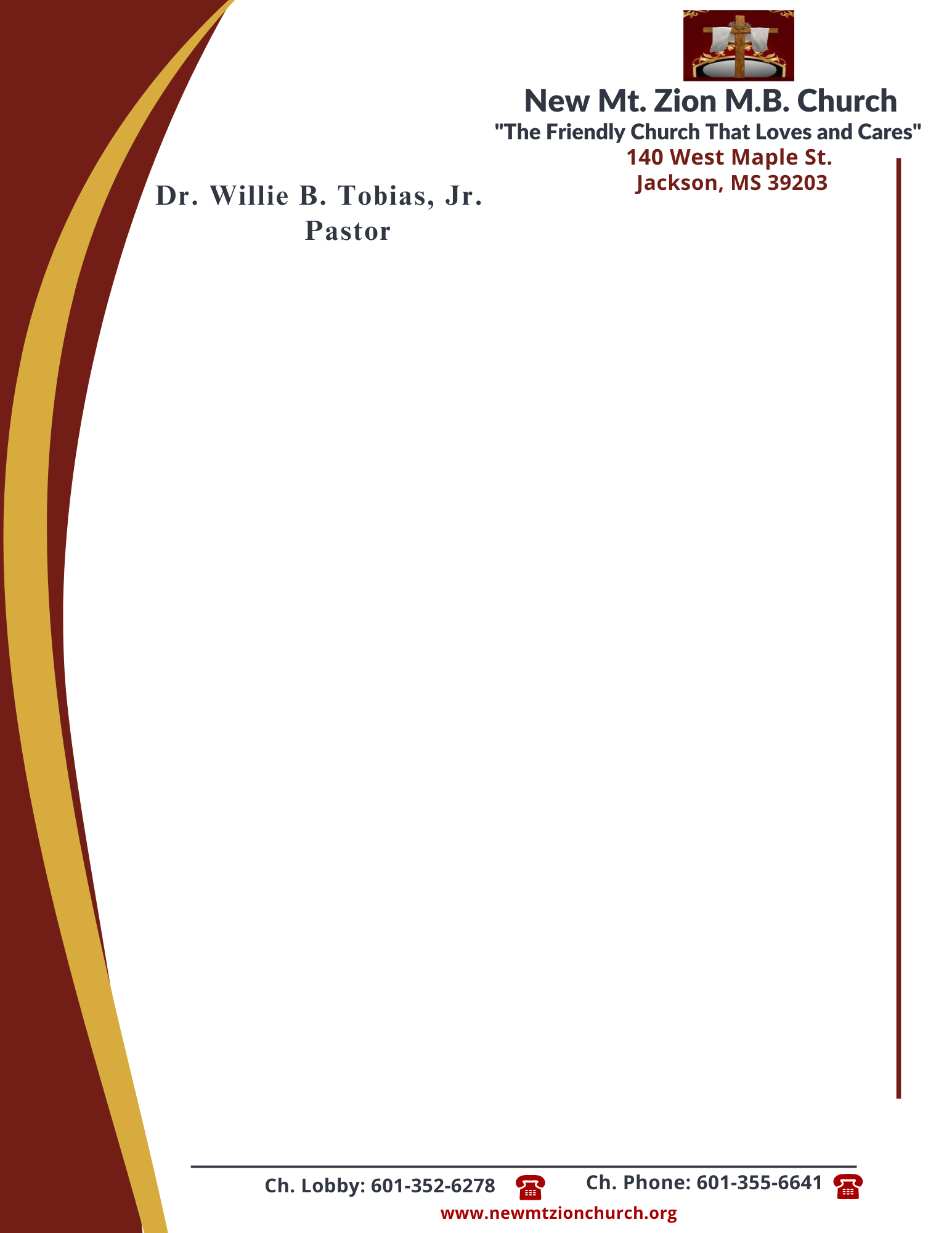                                                                               September 11, 2023                            	“Acting on Faith in God’s Word”    	Exodus Chapter 15:22-27  Exodus Chapter 15, tells of the children of Israel singing praises to the Lord, following their safe of the Red Sea. The Israelites sang of triumph and glory as they continued marching toward Canaan.  1. What effect did God’s miracles have on the people throughout the nearby land, especially the Promise Land? What is God’s plan for Israel, verses 14-18? (Deacon Vernell Sanders)2.  In verses 20-21, what role did Miriam have in all of this?  What does the fact that she was a prophetess show us about her?  (Rev. Venus Jones)3. In reading verses 22 - 23, after crossing a major hurdle with water, what problem does the children of Israel encounter with water?  How can bitter or difficult situations be viewed as a blessing in the lives of people?  (Dr. Sonja Fuqua)4. In reading verses 24, why do you think the people complained so much? What does complaining and grumbling reveal about the heart of individuals? (Sis. Deborah Steverson)5. In reading verse 25-27, briefly discuss how Moses responded to the complaints of the people. What promise does GOD make?  How did GOD ultimately meet the needs of the people? (Bro. Christopher Chapman.)